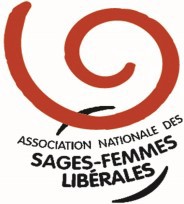 Les consultations de grossesses physiologiquesFormatrice 		Amélie Battaglia HenneguelleSage-femme libérale diplômée en Master de Recherche Clinique et Évaluation en SantéDurée 			14hHoraire :		9h-17h30Format de la formation  présentiel ou Webinaire (4 X 3h30)Public concerné :	Sage-femme diplômée, Étudiant-e Sage-Femme, Professionnel-le de santé de la périnatalité Délai d’accès 	10 jours calendaire après réception de vos documents et règlement un mail vous informera de la validation de votre inscriptionObjectif 		À l’issue de la formation le-a participant-e saura :Repérer  les observations cliniques de chaque période importante d’une grossesseRepérer les différents examens cliniques et paracliniques qui peuvent être proposés durant une grossesseÉlaborer un raisonnement clinique basé sur l’information éclairée et la décision partagée avec la femme et/ou le coupleÉchanger autour des  différentes recommandations en vigueur autour du suivi de la grossesseAncrer les compétences de la sage-femme autour du suivi de grossesse physiologiquesMoyens pédagogiques : 	Un diaporama vous sera communiqué et les ressources documentaires vous seront transmises par WeTransfer.Une attestation de suivi de la formation et des acquis de la formation vous seront délivréesMéthode pédagogique   Cette formation permet de mettre en avant les compétences cliniques de la sage-femme dans l’accompagnement de la physiologie du couple mère/bébé et le dépistage de tout ce qui pourrait venir la perturber. Elle permet d’intégrer l’EBM (Evidence Based Medecine) au cœur du processus de décision partagé en se référant aux principes de choisir avec soin (Choosing Wisely®) les interventions et/ou conseils proposés.Les deux journées de formation s’articulent autour de nombreux temps d’échange et jeux de rôle à travers divers situations cliniquesModalités d’évaluation  Questionnaire préalable à la formation +  questionnaire des acquis + questionnaire de satisfaction  + Questionnaire à distance Programme de la formation Les Consultations de Grossesses physiologiquesPremière Journée: La physiologie de la grossesse du diagnostic au 5ème mois8h30  		Présentation des stagiaires /formatrice, tour de table des attentes9h 		Généralités autour des consultations de grossessesCompétences de la sage-femme la notion d’empowermentqu’est-ce que la physiologie ?11h Pause  11h15 		Anamnèse et déroulement type d’une consultation (examens cliniques et paracliniques)Matériel,l’anamnèse et le dépistage, l’environnement professionnel, social, la prescription13h       déjeuner14h30 		Diagnostic et consultations des premiers moisConfirmer la grossesse, prévention hygiéno diététique, utilité de l’examen gynécologique, les différents dépistages (HT21,Rhésus foetal...) et le choix éclairé16h00     Pause16h15-17h30	Les petits aléas des premiers moisL’adaptation à l’état de grossesse: la peau, le système digestif, l’appareil urinaire, le transit, les organes génitaux, le sommeilDeuxième journée: Du 6ème mois au 9ème mois: entre épanouissement et vigilance8h30		Temps d’accueil9h00		L’examen clinique et les examens paracliniques du 6ème moisCarence martiale et divers supplémentationsdépistage de la pré-éclampsie et du diabète gestationnel11h00	Pause11h15		La croissance physiologique du fœtus et l’évolution de son environnement de vie intra-utérinLa croissance “ trop lente”: retard de croissance intra utérin, petit poids pour âge gestationnelLa croissance “trop rapide”: macrosomie13h	Déjeuner14h30		La fin de la grossesseL’histoire d’une bactérie (Streptocoque B)la grossesse qui dure ...16h00	pause16h15		Temps d’échanges et retour des participantsQuestionnaire d’évaluation des acquis de la formation L’attestation de présence à la formation est délivrée à la réception de ce questionnaire Si formation en présentiel. Le questionnaire papier vous sera remis puis récupéré par  la formatrice à la fin de la sessionSi formation en visio. Le questionnaire est envoyé par mail à remplir sur googleform .17h30 finQuestionnaire de satisfaction de l’organisme de formation. Il vous sera envoyé par mail à remplir sur googleform Questionnaire à distance Envoyé 6 mois après la formation